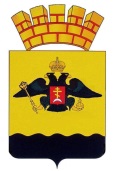 РЕШЕНИЕГОРОДСКОЙ ДУМЫ МУНИЦИПАЛЬНОГО ОБРАЗОВАНИЯГОРОД  НОВОРОССИЙСК      от 17 июля 2018 года                                                                                № 312г. НовороссийскО внесении изменений в Правила землепользования и застройкигородского округа муниципального образования город Новороссийск	На основании статьи 33 Градостроительного кодекса Российской Федерации, в соответствии с Генеральным планом городского округа муниципального образования город Новороссийск, Правилами землепользования и застройки городского округа муниципального образования город Новороссийск, на основании Устава муниципального образования город Новороссийск, городская Дума муниципального образования город Новороссийск р е ш и л а :	1. Внести изменения в Правила землепользования и застройки городского округа муниципального образования город Новороссийск, утвержденные решением городской Думы муниципального образования город Новороссийск от 23 декабря 2014 года № 439 «Об утверждении Правил землепользования и застройки муниципального образования город Новороссийск»:	1.1.  В часть II «Карта градостроительного зонирования» Правил землепользования и застройки городского округа муниципального образования город Новороссийск согласно приложению № 1. 	1.2. В часть III «Градостроительные регламенты» Правил землепользования и застройки городского округа муниципального образования город Новороссийск согласно приложению № 2.	2.  Администрации муниципального образования город Новороссийск привести нормативные акты и градостроительную документацию в соответствие с настоящим решением.	3.  Отделу информационной политики и средств массовой информации опубликовать настоящее решение в средствах массовой информации и   разместить на официальном сайте администрации и городской Думы муниципального образования город Новороссийск в сети «Интернет».	4. Контроль за выполнением настоящего решения возложить на заместителя председателя комитета городской Думы по вопросам жилищно-коммунального хозяйства и градостроительной политики А.М. Карпича и    заместителя главы муниципального образования Д.А. Агапова.	5. Настоящее решение вступает в силу со дня его официального опубликования.	Приложение № 1	к решению городской Думы 	муниципального образования                                                                                город Новороссийск 	от 17 июля 2018 года № 312Карта градостроительного зонирования правил землепользования и застройки городского округа МО г. Новороссийск1. Изменить границы зоны Ж-1/А, установить зону общественного центра местного значения – ОД-2, для территории, расположенной в                                 г. Новороссийске, с. Владимировка, в районе земельного участка с кадастровым номером 23:47:0117002:5990, в соответствии с функциональным зонированием генерального плана городского округа муниципального образования г. Новороссийск.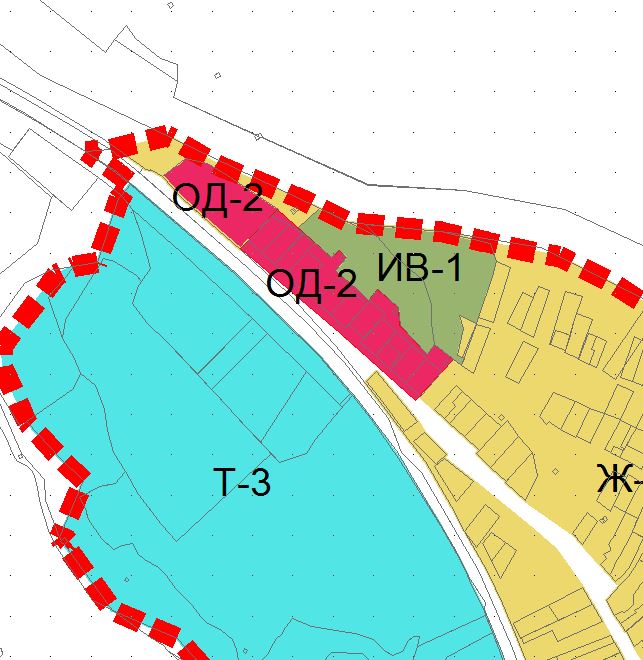 2. Изменить границы зоны ОД-2, установить зону застройки индивидуальными жилыми домами с приусадебными участками – Ж-1, для земельного участка с кадастровым номером 23:47:0301041:43, расположенного в г. Новороссийске, ул. Видова, 10, в соответствии с функциональным зонированием генерального плана городского округа муниципального образования г. Новороссийск.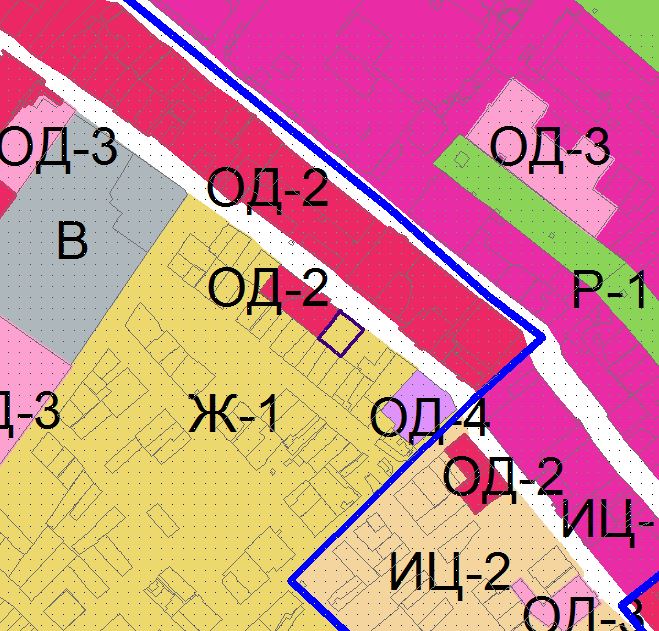 3. Изменить границы зоны ИЦ-1, установить зону общественного центра местного значения – ОД-2, для земельного участка с кадастровым номером 23:47:0305003:3, расположенного в г. Новороссийске, ул. Набережная им. Адмирала Серебрякова, 13, в соответствии с функциональным зонированием генерального плана городского округа муниципального образования                      г. Новороссийск.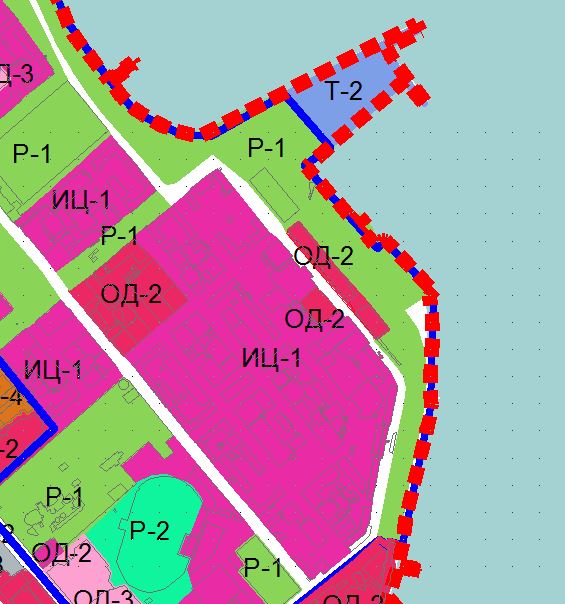 4. Установить  зону предприятий, производств и объектов IV класса опасности СЗЗ-100 м –  П-4, для земельного участка с кадастровым номером 23:47:0112003:6, расположенного в г. Новороссийске, район 1-ой ж/д петли, в соответствии с функциональным зонированием генерального плана городского округа муниципального образования г. Новороссийск.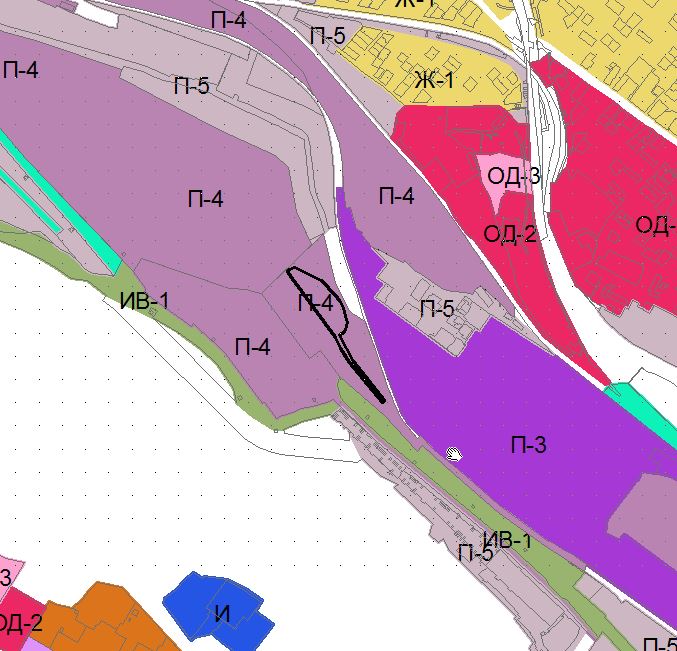 5. Изменить границы зоны СХ-3, Р-4, установить зону садоводства и дачного хозяйства – СХ-3, для земельного участка с кадастровым номером 23:47:0107010:549, расположенного в г. Новороссийске, в районе Палагиной щели, СНТ «Рыбак», участок № 1438, в соответствии с функциональным зонированием Генерального плана городского округа муниципального образования г. Новороссийск.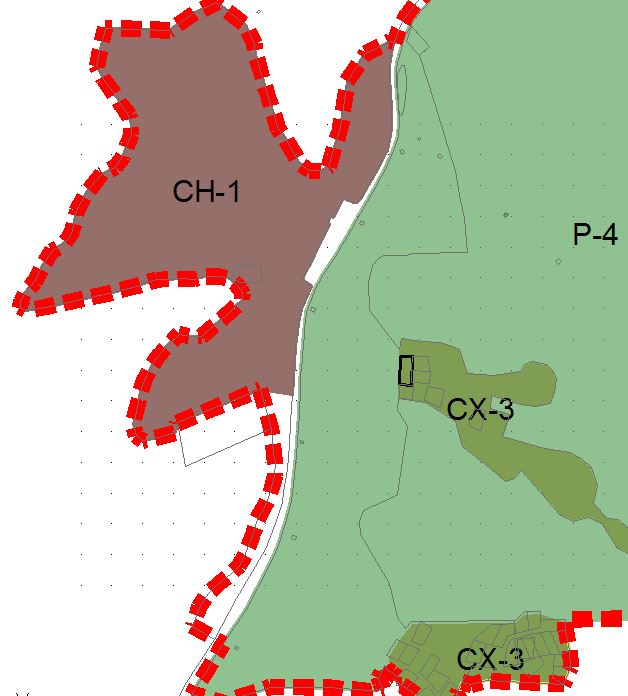 6. Изменить границы зоны Р-1, установить зону размещения объектов отдыха и туризма – Р-3, для земельного участка с кадастровым номером 23:47:0117051:540, расположенного в г. Новороссийске, с. Южная Озереевка, район базы отдыха «Лизингстроймарш», в соответствии с функциональным зонированием генерального плана городского округа муниципального образования город Новороссийск.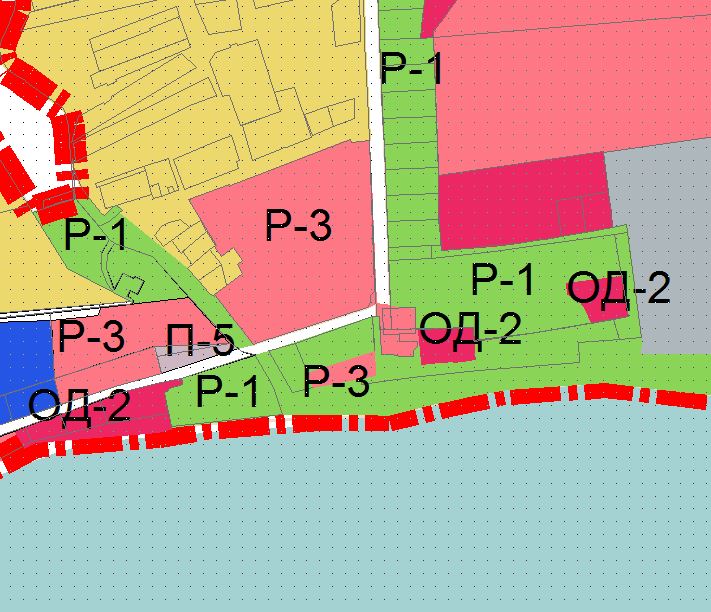 7. Изменить границы зоны Р-2, установить зону общественного центра местного значения – ОД-2, для земельного участка с кадастровым номером 23:47:0102044:15, расположенного в г. Новороссийске, ст. Раевская,                       ул. Нижняя, д. 23, в соответствии с функциональным зонированием генерального плана городского округа муниципального образования                        г. Новороссийск. Для земельного участка с кадастровым номером 23:47:0102044:8, расположенного в г. Новороссийске, ст-ца Раевская,                     ул. Котова, 48 изменить границы зоны Р-2, установить зону парков, скверов, бульваров, озеленения общего пользования – Р-1, в соответствии с функциональным зонированием генерального плана городского округа муниципального образования г. Новороссийск.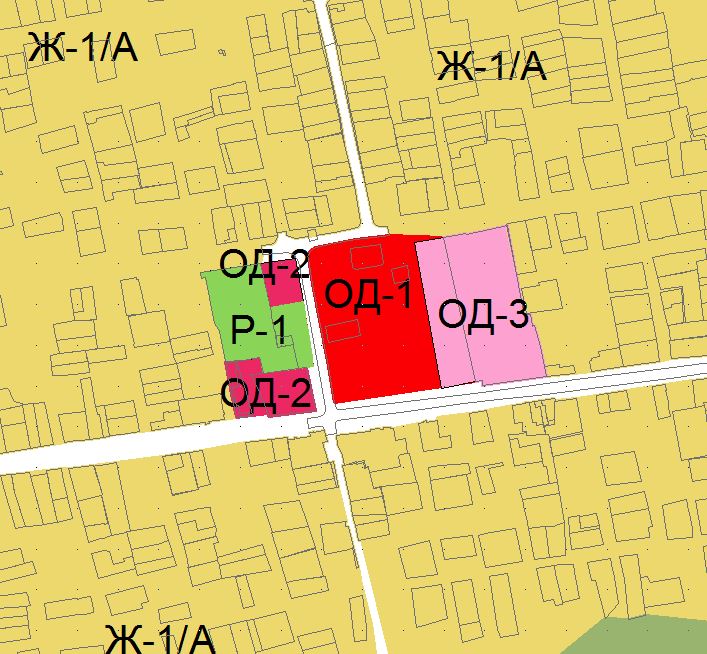 8. Изменить границы зоны П-5, установить зону Ж-1/А – застройки индивидуальными жилыми домами с возможностью ведения личного подсобного хозяйства, для земельных участков с кадастровыми номерами 23:47:0103031:144, 23:47:0103031:146, 23:47:0103031:147, 23:47:0103031:148, 23:47:0103031:149, 23:47:0103031:150, 23:47:0103031:151, 23:47:0103031:152,23:47:0103031:153, 23:47:0103031:154, 23:47:0103031:155, 23:47:0103031:156,23:47:0103031:157, 23:47:0103031:158, 23:47:0103031:159, 23:47:0103031:160,23:47:0103031:161, расположенных в г. Новороссийске, ст. Раевская, в соответствии с функциональным зонированием генерального плана городского округа муниципального образования город Новороссийск.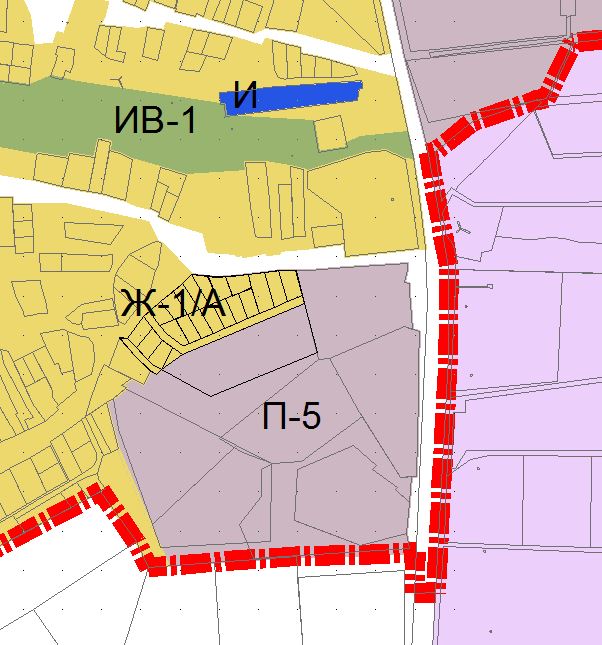 9. Изменить границы зоны ИВ-1, установить зону застройки индивидуальными жилыми домами с возможностью ведения личного подсобного хозяйства – Ж-1/А, для земельных участков с кадастровыми номерами 23:47:0118018:2485, 23:47:0118018:2481, 23:47:0118018:2486, 23:47:0118018:2488, 23:47:0118018:2493, 23:47:0118018:2491, 23:47:0118018:2663, 23:47:0118018:2489, 23:47:0118018:2484, 23:47:0118018:2483, 23:47:0118018:2482, 23:47:0118018:2664, 23:47:0118018:1603, 23:47:0118034:149, 23:47:0118018:2172, 23:47:0118018:2454, 23:47:0118018:1605, расположенных в г. Новороссийске, с. Мысхако, в соответствии с функциональным зонированием генерального плана городского округа муниципального образования город Новороссийск.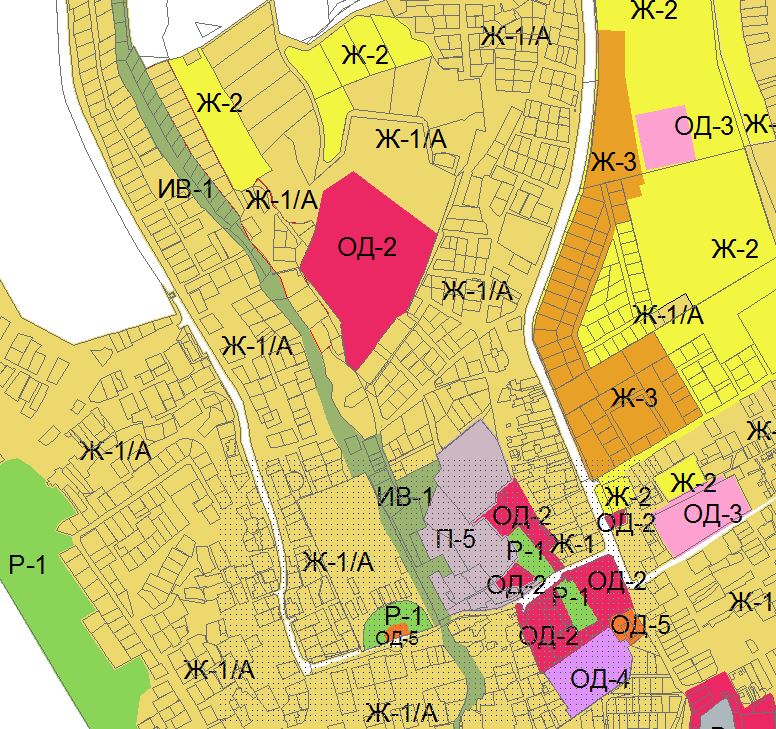 10. Изменить границы зоны Ж-1/А, установить зону парков, скверов, бульваров, озеленения общего пользования – Р-1, для территории, расположенной в г. Новороссийске, х. Семигорский, в соответствии с функциональным зонированием генерального плана городского округа муниципального образования город Новороссийск.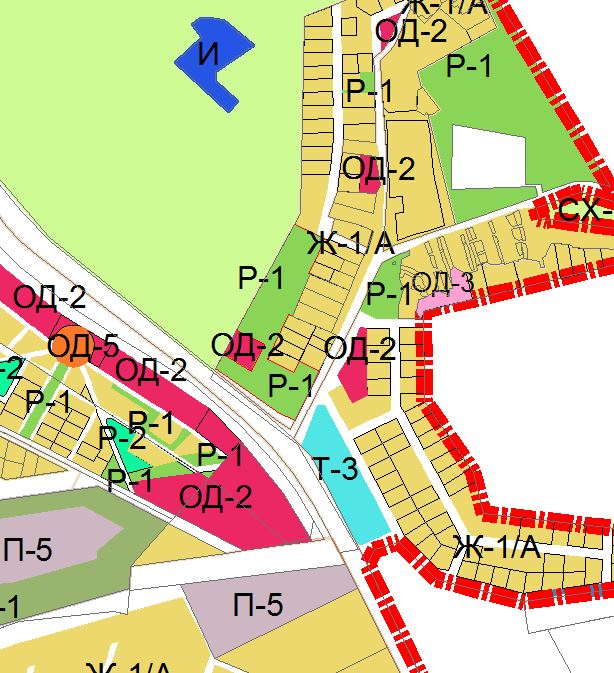 11. Изменить границы зоны ОД-2, установить зону застройки индивидуальными жилыми домами с приусадебными участками – Ж-1 для территории, в границах ул. Ленина- ул. Челюскинцев – ул. Степная в                     с. Цемдолина, изменить границы зоны Ж-1, установить зону специального назначения ИВ-1, для территории, в районе земельного участка с кадастровым номером 23:47:0112003:1, расположенного в г. Новороссийске, с. Цемдолина, ул. Свободы, 1-а, изменить границы зоны ОД-2, установить зону объектов образования и научных комплексов – ОД-3, для земельного участка с кадастровым номером 23:47:0108013:24, расположенного в                                    г. Новороссийске, с. Цемдолина, ул. Ленина, 82, в соответствии с функциональным зонированием генерального плана городского округа муниципального образования город Новороссийск.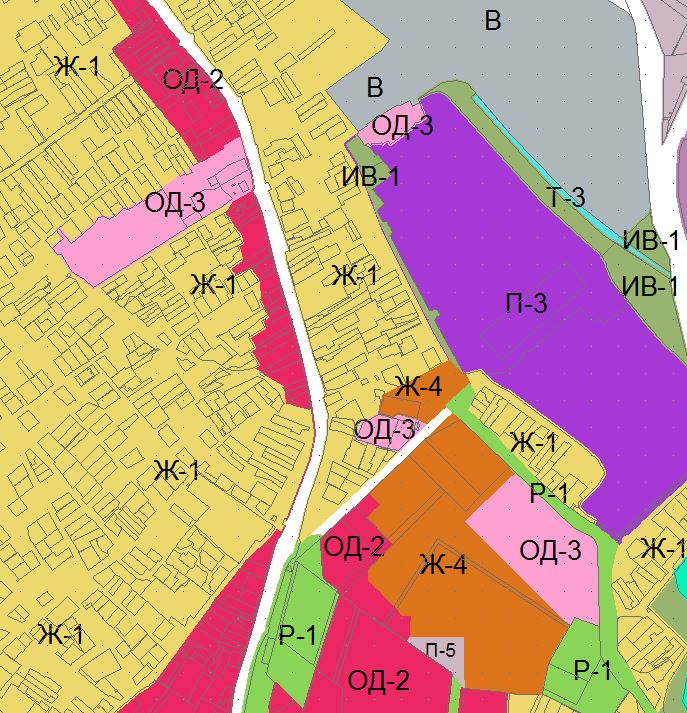 12. Изменить границы зоны П-4, П-2, установить зону озеленения специального назначения – ИВ-1, для территории, расположенной в                        г. Новороссийске, с. Кирилловка, ул. Лермонтова, в соответствии с функциональным зонированием генерального плана городского округа муниципального образования город Новороссийск.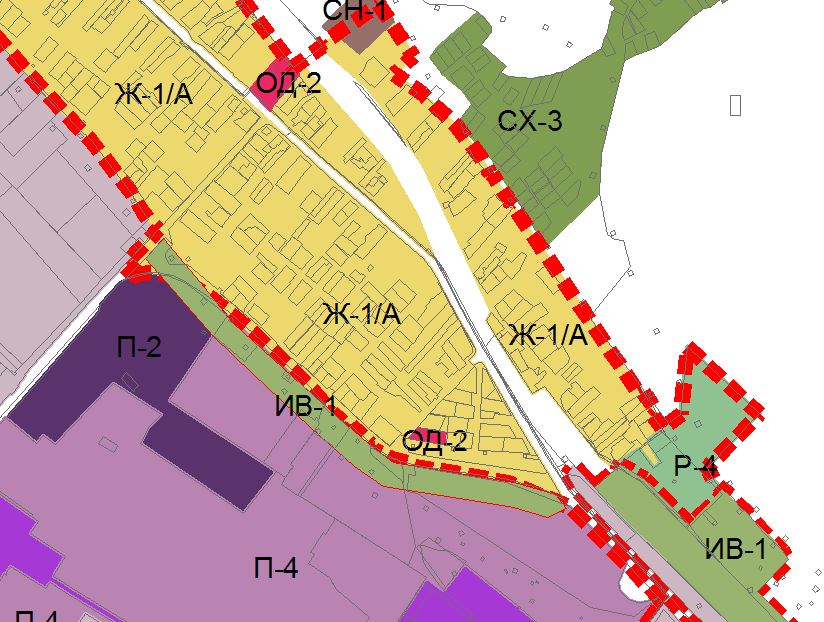 13. Изменить границы зоны Ж-1, установить зону парков, скверов, бульваров, озеленения общего пользования – Р-1, для территории, расположенной в г. Новороссийске, с. Глебовское (вдоль устья реки Озерейка), в соответствии с функциональным зонированием генерального плана городского округа муниципального образования город Новороссийск.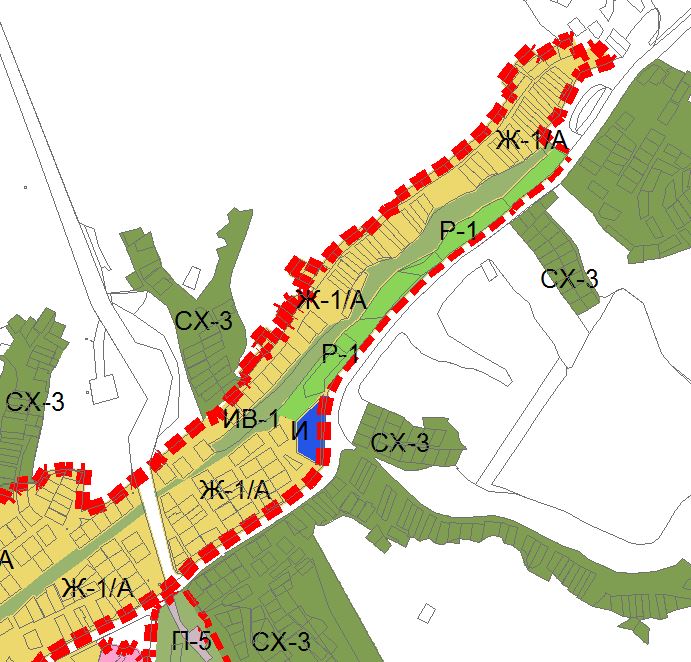 14. Изменить границы  зоны ОД-1, установить зону объектов образования и научных комплексов – ОД-3, для территории, расположенной в                                  г. Новороссийске, ст. Раевская, ул. Красная.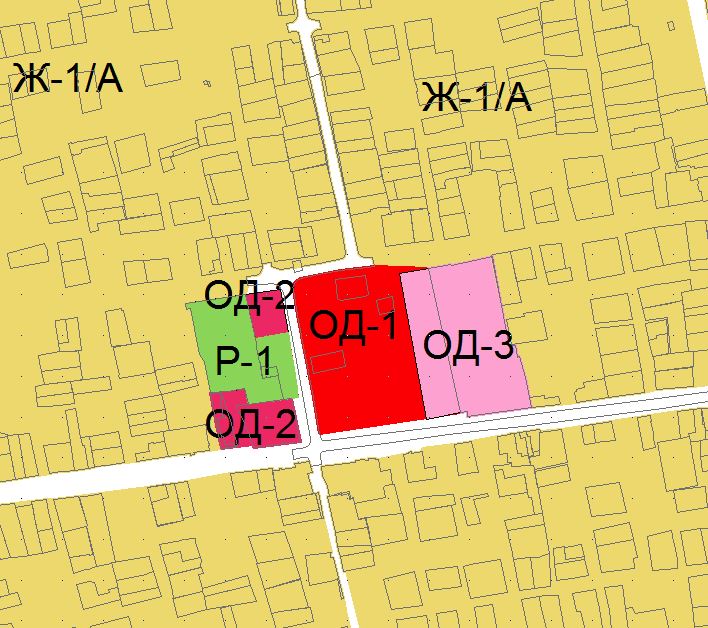 Начальник Управления архитектуры и градостроительства                                         Е.И. Демченко 	Приложение № 2	к решению городской Думы 	муниципального образования	город Новороссийск 	от 17 июля 2018 года № 312Градостроительные регламенты правил землепользования и застройки городского округа МО г. Новороссийск1.    Установить для основного вида разрешенного использования «земельные участки, предназначенные для ведения садоводства и дачного хозяйства» территориальной зоны СХ-3 предельно минимальную площадь земельного участка – 400 кв.м.Начальник Управления архитектуры и градостроительства                                              Е.И. ДемченкоГлава муниципального образованиягород Новороссийск_______________ И.А. ДяченкоПредседатель городской Думы______________ А.В. Шаталов